广州会展产业商会《企业资质证书》变更表温馨提示：若有资料变更，烦请拨冗填写本表后，以传真、扫描或邮寄方式，传回本会秘书处会务负责人，以得保持联系。谢谢您的合作。传真：020-34436686邮箱：1070269283@qq.com邮寄地址：广州会展产业商会  秘书处广州市海珠区江南大道中100号中广大厦611室邮政编码：510240单位名称（必填）单位名称（必填）会员编号会员编号原发证日期原发证日期20     年     月     日20     年     月     日20     年     月     日20     年     月     日20     年     月     日20     年     月     日申请变更项目（只需填变更后资料）申请变更项目（只需填变更后资料）申请变更项目（只需填变更后资料）申请变更项目（只需填变更后资料）申请变更项目（只需填变更后资料）申请变更项目（只需填变更后资料）申请变更项目（只需填变更后资料）申请变更项目（只需填变更后资料）单位名称单位名称注册地址注册地址省   市    省   市    省   市    省   市    省   市    省   市    企业法人企业法人本次变更涉及如下企业资质证书本次变更涉及如下企业资质证书本次变更涉及如下企业资质证书本次变更涉及如下企业资质证书本次变更涉及如下企业资质证书本次变更涉及如下企业资质证书本次变更涉及如下企业资质证书本次变更涉及如下企业资质证书□展览服务（布展工程）展览服务（布展工程）级别级级证书编号MICE□主场服务商（布展工程）主场服务商（布展工程）级别级级证书编号MICE□主场服务商（导向）主场服务商（导向）级别级级证书编号MICE□主场服务商（科技）主场服务商（科技）级别级级证书编号MICE□主场服务商（广宣服务）主场服务商（广宣服务）级别级级证书编号MICE□主场服务商（保险）主场服务商（保险）级别级级证书编号MICE□主场服务商（物流）主场服务商（物流）级别级级证书编号MICE□主场服务商（门禁）主场服务商（门禁）级别级级证书编号MICE□会展设计会展设计级别级级证书编号MICE□展览主（承）办机构展览主（承）办机构级别级级证书编号MICE□舞美服务舞美服务级别级级证书编号MICE广州会展产业商会秘书处：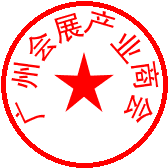 兹我司因故申请变更如上工商注册资料，以20   年   月   日核发最新工商《营业执照》为依据，特此申请上述《资质证书》更新。公司名称（盖章）：                                  20   年   月   日广州会展产业商会秘书处：兹我司因故申请变更如上工商注册资料，以20   年   月   日核发最新工商《营业执照》为依据，特此申请上述《资质证书》更新。公司名称（盖章）：                                  20   年   月   日广州会展产业商会秘书处：兹我司因故申请变更如上工商注册资料，以20   年   月   日核发最新工商《营业执照》为依据，特此申请上述《资质证书》更新。公司名称（盖章）：                                  20   年   月   日广州会展产业商会秘书处：兹我司因故申请变更如上工商注册资料，以20   年   月   日核发最新工商《营业执照》为依据，特此申请上述《资质证书》更新。公司名称（盖章）：                                  20   年   月   日广州会展产业商会秘书处：兹我司因故申请变更如上工商注册资料，以20   年   月   日核发最新工商《营业执照》为依据，特此申请上述《资质证书》更新。公司名称（盖章）：                                  20   年   月   日广州会展产业商会秘书处：兹我司因故申请变更如上工商注册资料，以20   年   月   日核发最新工商《营业执照》为依据，特此申请上述《资质证书》更新。公司名称（盖章）：                                  20   年   月   日广州会展产业商会秘书处：兹我司因故申请变更如上工商注册资料，以20   年   月   日核发最新工商《营业执照》为依据，特此申请上述《资质证书》更新。公司名称（盖章）：                                  20   年   月   日广州会展产业商会秘书处：兹我司因故申请变更如上工商注册资料，以20   年   月   日核发最新工商《营业执照》为依据，特此申请上述《资质证书》更新。公司名称（盖章）：                                  20   年   月   日